Rentrée 2022Ter CAP PSR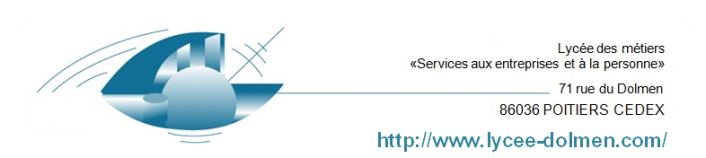 Lycée des Métiers « LE DOLMEN »Liste des manuels ScolairesLycée des Métiers « LE DOLMEN »Liste des manuels ScolairesDisciplineDisciplinetitreISBNAuteur 1Auteur2EditeurPrix publicDisciplineDisciplinetitreISBNAuteur 1Auteur2Editeur(Sans remise)venteventeCAP EVS C1C2C3C4 option A deuxième année+sujets d'examen CAP EVS option A978-2-37563-002-0Référence AP268978-2-37563-707-4Référence AP 167Flament, G.Flament, G.Rieux, H.LE GENIE2016LE GENIE202014€13€venteventeCAP EVS C1C2C3C4 option A deuxième année+sujets d'examen CAP EVS option A978-2-37563-002-0Référence AP268978-2-37563-707-4Référence AP 167Flament, G.Flament, G.Rieux, H.LE GENIE2016LE GENIE202014€13€MathématiquesMathématiquesPas de manuelPas de manuelPas de manuelPas de manuelPas de manuelPas de manuelFrançaisPas de manuelPas de manuelPas de manuelPas de manuelPas de manuelPas de manuelPas de manuelFrançaisPas de manuelPas de manuelPas de manuelPas de manuelPas de manuelPas de manuelPas de manuelFrançaisPas de manuelPas de manuelPas de manuelPas de manuelPas de manuelPas de manuelPas de manuel